Приложение:1. Обведи такую же букву как внизу.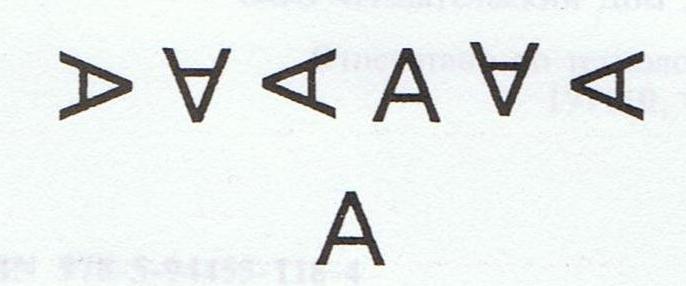 2. Допиши букву В.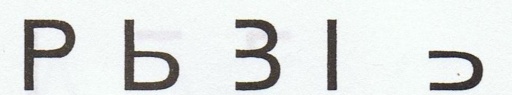 3.Сложи фигуру из семи палочек. Убери две палочки так, чтобы получилась буква Е.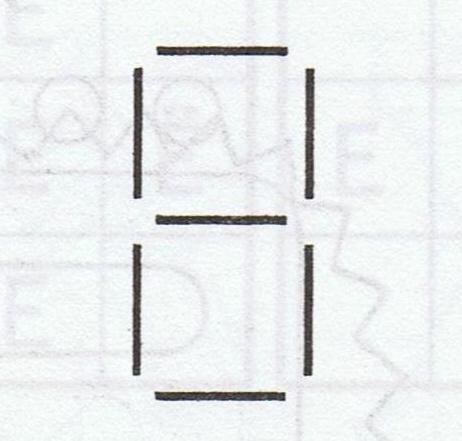 4.Подчеркни все буквы З последовательно в каждом ряду.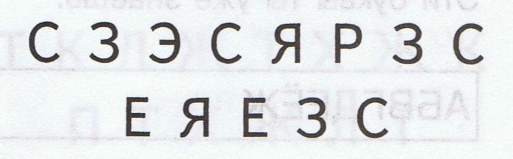 5. Найди и обведи букву, отличающуюся от остальных.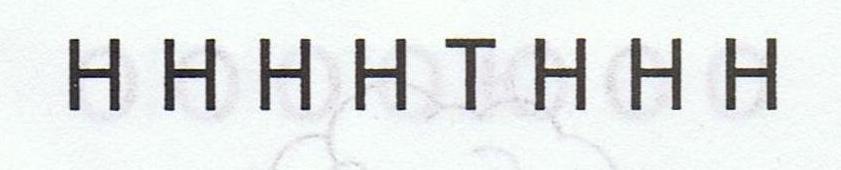  6. Дорисуй  вторую половину буквы Ж. 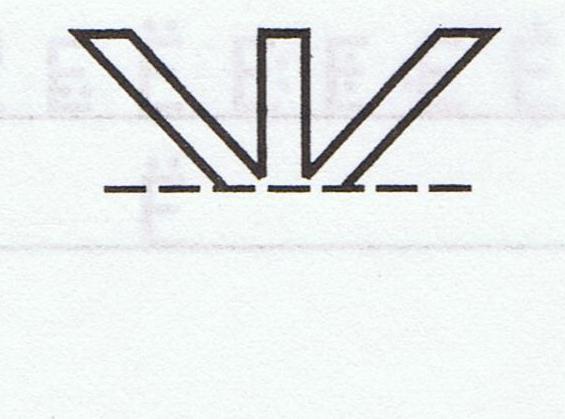 7. Раскрась только те картинки, название которых начинается со звука  [Ж] 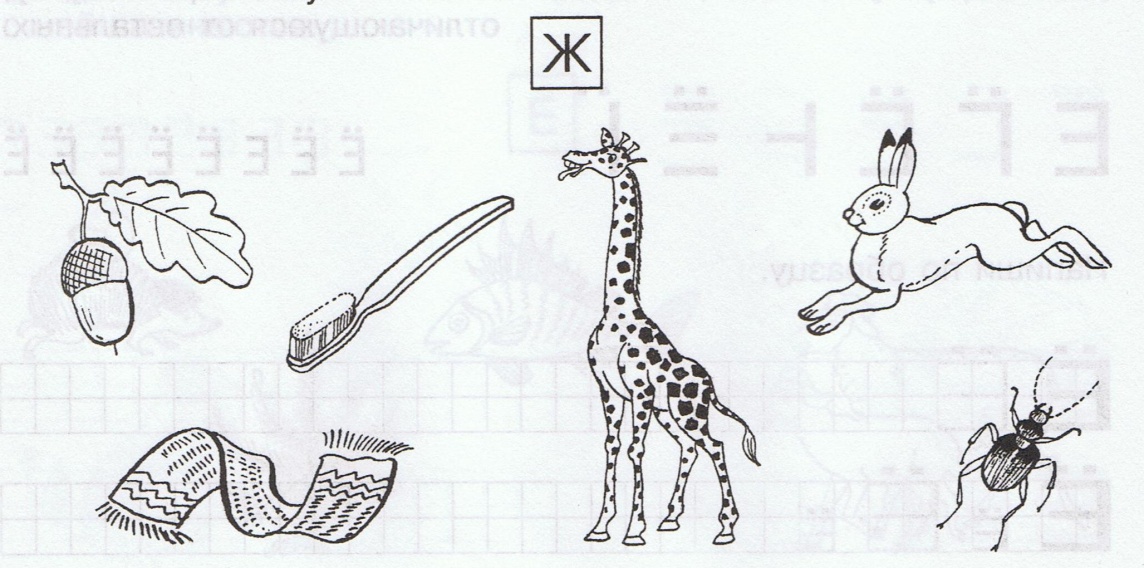 8. Фонетический рассказ “Что увидел кот?”У Кати был кот Пушок. Катя ушла в садик, а кот остался дома один. Он прыгнул на подоконник и стал смотреть в окно. За окном шел дождь. Прохожие шли под зонтиками. Мальчик бежал по мокрой дорожке и упал в лужу. Грустно стало коту. Он свернулся клубком и уснул.*Вспомни и назови слова с твердым и мягким звуком [К]*Определи место звука [к] в слове и соедини линией слово с нужной схемой:Катя, Пушок, мальчик, окно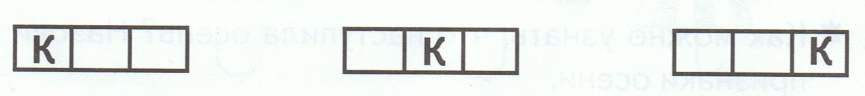 9. “Подбери пару” (слова даются педагогом в контексте лексической темы) кофта                    нарядноеплатье                    шерстянойшарф                     теплая10. Переставь слова так, чтобы получилось предложение:Осенью     юг    на      птицы    перелетные    улетают Мама     обед   на молочный    приготовила    супВесной    проталины   земле    на    появились